13 мая 2020 г. СредаМатематикаЗанятие № 1 в средней группе.Тема: «Сравнение чисел и порядковый счет» «Повторение и закрепление пройденного материала».Задачи: Закрепление знаний детей о количественном и порядковом счете, названия геометрических фигур, закрепление знаний детей соотносить цифру с количеством предметов.Родитель: Ой, кто это там сидит за деревом и за нами наблюдает?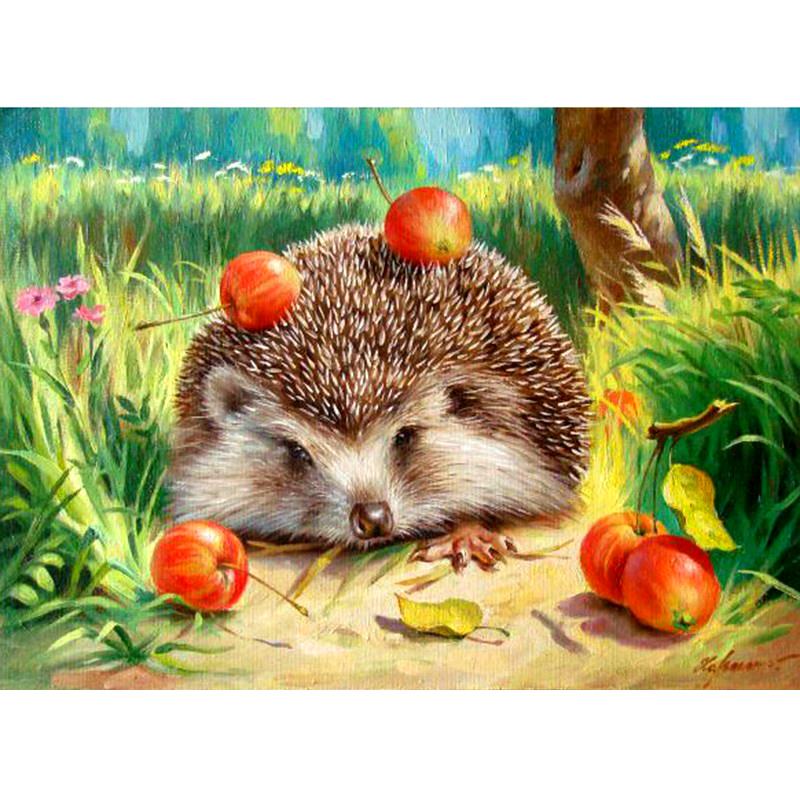 Ребенок: Это ежик! (Еж с яблоками на спине, и на тропинке)Родитель: Правильно, это ежик! А что это у него на спине, и на тропинке?Ребенок: Яблоки!Родитель: Хорошо, а как ты думаешь, куда ежик несет яблоки?Ребенок: Ежатам!Родитель: Молодец! Давай с тобой посчитаем, сколько яблок ежик несет домой ежатам.Скажите, яблоко на какую геометрическую фигуру похоже?Ребенок: На круг.Родитель: Какого оно цвета? Молодец. Посмотри, сколько ежик принес с собой из леса яблок, посчитай.Ребенок: 1,2,3,4,5Родитель: Сколько всего?Ребенок: 5!Родитель: Как можно назвать если, например- у всех одинаковое количество яблок?Ребенок: Поровну.Родитель: Правильно, поровну. Родитель: Молодец, теперь давай немного отдохнем.Физкультминутка:Раз — мы встали, распрямились.Два — согнулись, наклонились.Три — руками три хлопка.А четыре — под бока.Пять — руками помахать.И на место сесть опять.Повторим это упражнение еще раз!Родитель: Теперь, если убрать 1 яблоко и посчитать, сколько всего яблок останется?Ребенок: Осталось 4 яблокаРодитель: Правильно, останется 4 яблока это меньше или больше, чем 5?Ребенок: МеньшеРодитель: На сколько? Ребенок: На 1 яблокоРодитель: Скажи мне пожалуйста, какое число больше 5 или 4?Ребенок: 5 больше, чем 4.Родитель: Какое число меньше, 4 или 5? Ребенок: 4 меньше чем 5Родитель: Назови пожалуйста мне геометрические фигуры, которые ты знаешь (ребенок отвечает) круг, квадрат, треугольник, прямоугольник.Родитель: Молодец!!!(Сюрприз яблоко)